 CERT AssociationBoard of Directors MinutesWednesday, February 2, 2022, at 6:30 p.m.ZOOMOfficers:President:	Randy Stark	At-Large:	Dawn TruskowskiVice President:	Julie Carlino	At-Large:	Sonia EstroffSecretary:	James Danks	At-Large:	Stan LevineTreasurer:	K. Kanakasapapathi	Liaisons:	Captain Blake Boyd	Brad Robinson Others:	Meeting start time: 6:30Approval of  January 5, 2022 BOD meeting Minutes.  Approval of Treasurer's Report	K. KanakasapapathiAccount balance beginning of January 2022 Account Balance at end of January 2022Committee Updates:Communication:  Topic: How do you prepare for Winter weather (Sleet, Ice Snow) 14 Cary CERT members + 2 members via Broadcastify, 4 Nonmembers.   Total of 20Fundraising: update 	Cathy Hooper Newlin. Training Update:CERT Bag Check  Jan 13 , 2022                                                                         Julie CarlinoRisk Assessment  Feb 10 , 2022                                                                         Blake & BradCERT Basic Class February 4,5 & 6 Canceled   Planning for Next CERT Class Events:	Sonia EstroffUpdate Share&Care will not be held in person. Resources, including                                   link to our website, are listed on their event page..Spring Daze April 23  Rain date April 24 will have to be run by someone other than Sonia.Leave until more information Save the date for Cary Fire Dept 100 yr. anniversary (June 6th 2020) Weekend June 4thNew Business: PO Box cost increased to $232 per year  - Paid Old Business:Code-of-Conduct was talked about and the need for every member to sign it.Need members to sign Code of Conduct!  24 increased to 34.   NC CERT Council  N/A	Rachel Lockyer.No recent meetings! Strategic Plan for Cary CERT to guide future activities	Stan LevineNothing done as of now. Cary CERT ID badge expiration stickers will be updated at the next in person meeting. Has Google allowed non-Gmail addresses                                                            Julie Carlino         Julie is working with Google, talks with them every week! Action Items :  Julie has three action items that she will take care of.       Sonia will update events Calendar        Cathy needs to meet with someone from the board to request dates for fundraising- Julie     and Sonia meeting with Cathy about dates. Meeting End Time:  Financial Statement AttachmentCary CERT Bank Account Journal Summary — November 2021Cary CERT Bank Account Journal Summary — November 2021Cary CERT Bank Account Journal Summary — November 2021Cary CERT Bank Account Journal Summary — November 2021Cary CERT Bank Account Journal Summary — November 2021MonthBeginning BalanceEnding BalanceDebitsCreditsJanuary$8,901.84$8,793.84$208.00$100.00February$8,793.84$8,770.07$40.00$16.23March$8,770.07$8,830.07$40.00$100.00April$8,830.07$8,785.07$45.00May$8,785.07$8,726.17$84.88$25.98June$8,726.17$8,681.17$45.00July$8,681.17$8,636.17$45.00August$8,636.17$8,603.20$45.00$12.03September$8,603.20$8,558.20$45.00October$8,558.20$8,513.20$116.88November$8,513.20Cary CERT Bank Account Journal Detail — November 2021Cary CERT Bank Account Journal Detail — November 2021Cary CERT Bank Account Journal Detail — November 2021Cary CERT Bank Account Journal Detail — November 2021Cary CERT Bank Account Journal Detail — November 2021Cary CERT Bank Account Journal Detail — November 2021Cary CERT Bank Account Journal Detail — November 2021MonthCheck #Paid to:Debit AmountCredit AmountReasonJanuary$100.00Donation from Carol LutzJanuary995051$168.00USPS P.O. BoxJanuary99504840.00StorageFebruary$16.23Amazon SmilesFebruary995050Storage$40.00StorageMarch$100.00Novartis – matching donation from Carol LutzMarchStorage$40.00StorageAprilStorage$45.00StorageMay$25.98Amazon SmilesMayStorage$45.00StorageMay1140Randy Stark$39.88Generator Tune UpJune995056Storage$45.00StorageJuly995057Storage$45.00August995058Storage$45.00August$12.03Amazon SmilesSeptember995059Storage$45.00October995060Storage$45.00November995061Storage$45.00NovemberRandy Stark$71.88SiteLock Subscription for websiteNovember$10.53Amazon SmilesDecemberDebits and CreditsDebits and CreditsDebits and Credits$759.76$264.77Begin Balance 2021Begin Balance 2021Begin Balance 2021$8,901.84BalanceBalanceBalance$8,406.85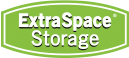 